新 书 推 荐中文书名：《我们到了没？》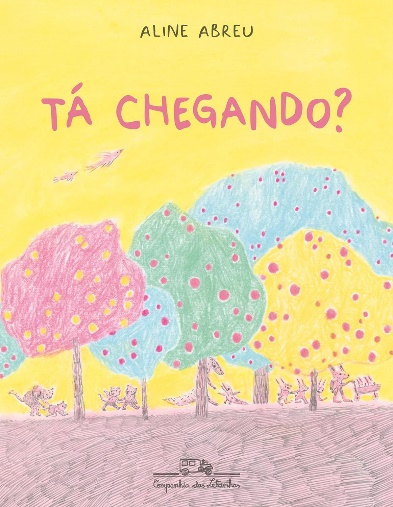 英文书名：ARE WE THERE YET？葡语书名：TÁ CHEGANDO?作    者：Aline Abreu出 版 社：Companhias das Letras代理公司：S. B. Rights/ ANA/ Emily Xu页    数：32页出版时间：2023年9月代理地区：中国大陆、台湾审读资料：电子稿类    型：儿童故事绘本内容简介：在这个绘本中，艾琳·阿布鲁把一个经典的童年问题变成了一个充满幽默色彩的故事。有时候不必太过在意结果，享受过程也是很美好的！每个人都很兴奋地在公园里玩！毕竟，还有什么比出去玩一整天更让人感到美好的呢？但通往目的地的旅途太长了，孩子们想知道的只有一件事:“我们到了没?”儿童文学专家艾琳·阿布鲁从一个非常具体的童年问题出发，创作了这本能征服年轻读者并让他们开怀大笑的书，适合0岁以上读者。作者简介：艾琳·阿布鲁（Aline Abreu）和她的家人住在圣保罗市（São Paulo），在那里她为各个年龄段的成人和儿童写书并配图。她毕业于FAAP视觉艺术专业，并获得了PUC-SP文学与文学批评硕士学位，她还会给别人补习插画。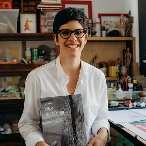 https://www.alineabreu.com.br/ 内页插图：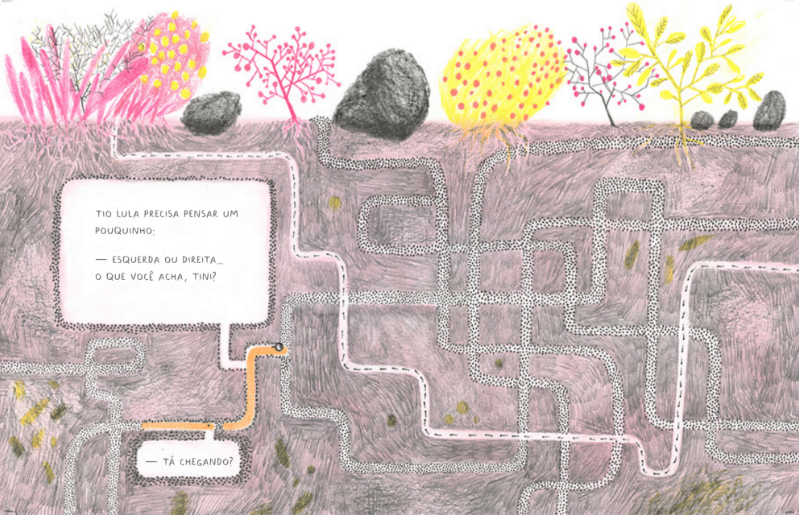 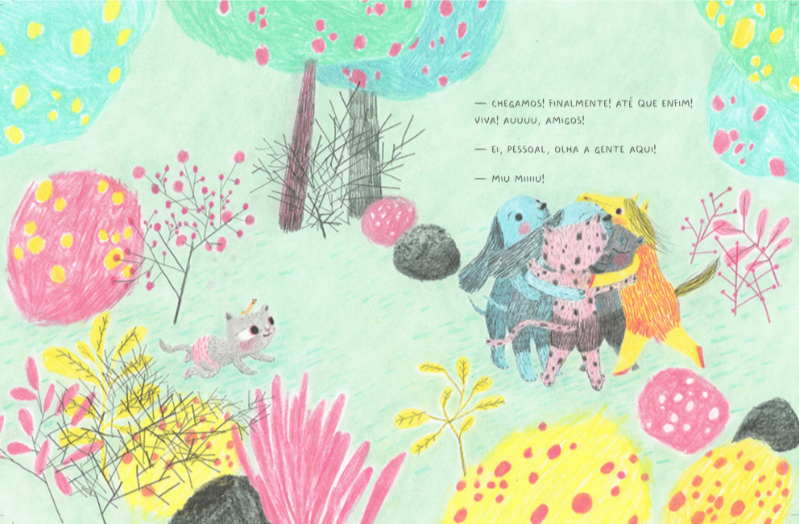 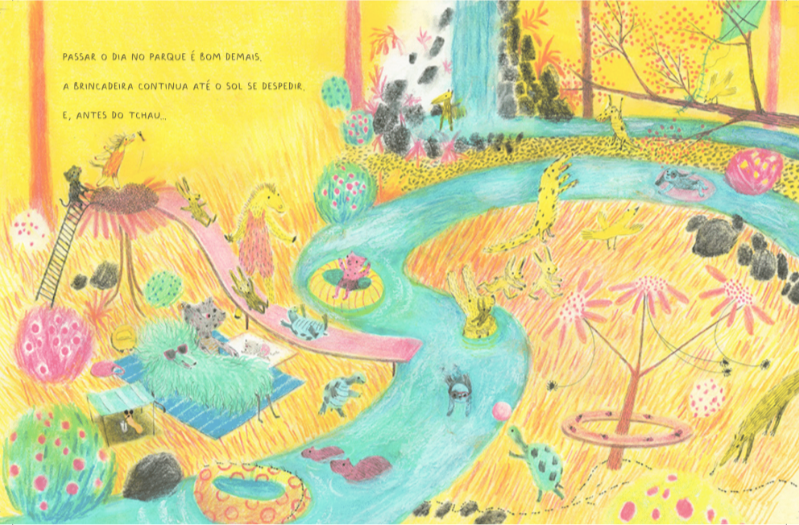 感谢您的阅读！请将反馈信息发至：版权负责人Email：Rights@nurnberg.com.cn安德鲁·纳伯格联合国际有限公司北京代表处北京市海淀区中关村大街甲59号中国人民大学文化大厦1705室, 邮编：100872电话：010-82504106,   传真：010-82504200公司网址：http://www.nurnberg.com.cn书目下载：http://www.nurnberg.com.cn/booklist_zh/list.aspx书讯浏览：http://www.nurnberg.com.cn/book/book.aspx视频推荐：http://www.nurnberg.com.cn/video/video.aspx豆瓣小站：http://site.douban.com/110577/新浪微博：安德鲁纳伯格公司的微博_微博 (weibo.com)微信订阅号：ANABJ2002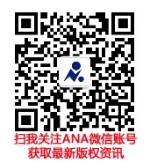 